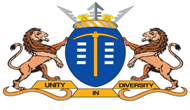 Kort TransaksioneelAssesseringsrubriek20Eerste Addisionele TaalKort TransaksioneelAssesseringsrubriek20Eerste Addisionele TaalKort TransaksioneelAssesseringsrubriek20Eerste Addisionele TaalKort TransaksioneelAssesseringsrubriek20Eerste Addisionele Taal20 KODE 7Uitmuntend 80 – 100%KODE 6Verdienstelik70 – 79%KODE 6Verdienstelik70 – 79%KODE 5Beduidend60 – 69%KODE 4Voldoende50 – 59%KODE 3Matig40 – 49%KODE 3Matig40 – 49%KODE 2Basies30 – 39%KODE 1 Ontoereikend0 – 29%INHOUD EN BEPLANNING 13 PUNTE10½tot139½tot109½tot108tot96½tot7½5½ tot65½ tot64tot50tot3½INHOUD EN BEPLANNING 13 PUNTETAAL, STYL EN  REDIGERING7 PUNTE6tot75tot5½5tot5½4½3½ tot4332½0tot2TAAL, STYL EN  REDIGERING7 PUNTEKort Transaksionele Skryfstuk20Kort Transaksionele Skryfstuk20Kort Transaksionele Skryfstuk20Kort Transaksionele Skryfstuk20Kort Transaksionele Skryfstuk20Kort Transaksionele Skryfstuk20Kort Transaksionele Skryfstuk20Kort Transaksionele Skryfstuk2020 KODE 7Uitmuntend 80 – 100%KODE 6Verdienstelik70 – 79%KODE 5Beduidend60 – 69%KODE 4Voldoende50 – 59%KODE 3Matig40 – 49%KODE 2Basies30 – 39%KODE 1Ontoereikend0 – 29%10½  – 139½ – 108 – 96½ – 7½5½ – 64 – 5 0 – 3½ INHOUD EN BEPLANNING 13 PUNTEGespesialiseerde kennis van vereistes van teks.Gedissiplineerde skryfwerk. Behou deurgaans algehele fokus; geen afwykings nie.Inhoud en idees algeheel samehangend; alle detail ondersteun die onderwerp.Beplanning en/ofeerste poging lei tot ŉ feitlik foutlose, gepaste teks.Al die nodige reëlsvir die  formaat is toegepas; uitmuntend.Goeie kennis van vereistes van teks.Gedissiplineerde skryfwerk. Behou fokus; byna geen afwykings nie.Inhoud en idees  samehangend; alle detail ondersteun die onderwerp.Beplanning en/of eerste poging lei tot ŉ goed saamgestelde, gepaste teks.Al die nodige reëls vir die formaat is  toegepas; verdienstelik. Redelike kennis van vereistes van teks.Behou fokus; onbenullige afwykings.Inhoud en idees samehangend; detail ondersteun die onderwerp.Beplanning en / of eerste poging lei tot ŉ  goeie, gepaste, teks.Die meeste van die nodige reëls vir dieformaat is toegepas; beduidend.  Voldoende kennis van vereistes van teks.Inhoud wyk af van onderwerp, maar dit belemmer nie die betekenis nie.Inhoud en idees voldoende samehangend; sommige van die detail ondersteun die onderwerp.Beplanning en / of  eerste poging lei tot ŉ bevredigende teks.Kennis van die nodige reëls vir die formaat is voldoende.  Gemiddelde kennis van vereistes van teks. Respons opgeskrewe teks toonŉ oppervlakkige fokus.Inhoud wyk af van onderwerp; betekenis is plek-plek vaag.Inhoud en idees gemiddeld samehangend; basiese detail ondersteun die onderwerp.Beplanning en / ofeerste  poging lei tot ŉ gemiddelde / redelike verstaanbare teks.Kennis van die nodige reëls vir die formaat is gemiddeld; kritiese,  nalatige foute.Elementêre kennis van vereistes van teks. Respons op geskrewe teks toon ŉ beperktefokus.Inhoud wyk af van onderwerp; betekenis is plek-plek verwarrend.Beperkte samehang in inhoud en idees;min detail wat die onderwerp ondersteun.Beplanning en / of eerste poging gebrekkig; teks nie goed aangebied nie.Kennis van die nodige reëls vir die formaat is vaag. Geen kennis van vereistes van teks nie.Inhoud wyk af van onderwerp; betekenis is plek-plek verwarrend.Inhoud en idees nie samehangd nie; te min detail wat  die  onderwerp ondersteun.Beplanning en / of eerste poging nie gedoen nie; swakaanbieding van teks.Geen kennis van die nodige reëls vir die formaat nie.6 – 75 – 5½4½3½ – 43 2½0 – 2TAAL, STYL EN  REDIGERING7 PUNTETeks is grammatikaal akkuraat; sinnegoed saamgestel.Woordeskat is baie toepaslik vir doel van teks, gehoor en konteks.Styl, toon en register baie toepaslik.Teks feitlik foutloos na proeflees en redigering.Lengte is in  ooreenstemming met vereistes.Teks is grammatikaal akkuraat; sinnegoed saamgestel.Woordeskat is meestal toepaslik vir doel van teks, gehoor en konteks.Styl, toon en register meestal toepaslik.Teks oorwegend foutloos na proeflees en redigering.Lengte is in ooreenstemming met vereistes.Teks is grammatikaal maklik om te lees; sinne is goedsaamgestel.Woordeskat istoepaslik vir doel van teks, gehoor en konteks.Styl, toon en register oor die algemeen toepaslik.Teks meestal foutloos na proeflees enredigering.Lengte is in ooreenstemming met vereistes.Teks is voldoende saamgestel t.s.v.foute.Woordeskat is voldoende vir doel van teks, gehoor en konteks.Styl, toon en register voldoende.Teks het steedsfoute na  proeflees en redigering.Lengte is amper korrek.Teks is basies saamgestel; verskeie foute.Woordeskat is beperk en nie baie gepas vir doel van teks, gehoor en konteks.Styl, toon en registertoon gebreke.Teks het steeds baie foute na proeflees en redigering.Lengte: te kort/lank.Teks is swak en moeilik om te volg.Woordeskat benodig remediëring en is nie  geskik vir doel van teks,  gehoor en konteks nie.Styl, toon en register nie geskik vir die  onderwerp nie.Teks is besaai met foute t.s.v. proeflees en redigering.Lengte: te kort/lank.Teks is swak saamgestel en verwarrend.Woordeskat benodig ernstige remediëring en is nie toepaslik vir doel van teks nie.Styl, toon en register pas nie by onderwerp nie.Opstel is besaai met foute t.s.v. proeflees en redigering; verwar die leser.Lengte is heeltemalte kort / te lank.